Аддитивные технологические процессыБазовые принципы – часть 1Термины и определения(ISO/ASTM 52900:2015, IDТ)Настоящий проект стандарта не подлежит применению до его утвержденияПредисловие1 РАЗРАБОТАН Федеральным государственным унитарным предприятием «Всероссийский научно-исследовательский институт авиационных материалов» (ФГУП «ВИАМ»).2 ВНЕСЕН Техническим комитетом по стандартизации ТК 182 «Аддитивные технологии».3 УТВЕРЖДЕН И ВВЕДЕН В ДЕЙСТВИЕ Приказом Федерального агентства по техническому регулированию и метрологии от __ __________ 20__ г. № __________.4 Настоящий стандарт идентичен международному стандарту ISO/ASTM 52900:2015 Additive manufacturing -- General principles -- Terminology, IDТ.5 ВВЕДЕН ВПЕРВЫЕ.Информация об изменениях к настоящему стандарту публикуется в годовом (по состоянию на 1 января текущего года) информационном указателе «Национальные стандарты», а официальный текст изменений и поправок - в ежемесячно издаваемом информационном указателе «Национальные стандарты». В случае пересмотра (замены) или отмены настоящего стандарта соответствующее уведомление будет опубликовано в ближайшем выпуске ежемесячного информационного указателя «Национальные стандартыСодержаниеВведение	41 Область применения	52 Термины и определения	62.1 Основные термины	62.2 Типы процесса	82.3 Технология: Общие положения	92.4 Технология: Данные	132.5 Технология: Материал	162.6 Приложения	182.7 Свойства	19Алфавитный указатель терминов	20ВведениеУстановленные в стандарте термины расположены в систематизированном порядке, отражающем систему понятий в области аддитивных технологий.Для каждого понятия установлен один стандартизованный термин.Приведенные определения можно при необходимости изменить, вводя в них производные признаки, раскрывая значения используемых в них терминов, указывая объекты, входящие в объем определяемого понятия. Изменения не должны нарушать объем и содержание понятий, определенных в настоящем стандарте.Аддитивные технологические процессыБазовые принципы – часть 1Дата введения – 20__-__-__1 Область примененияНастоящий стандарт устанавливает термины и определения, используемые в технологиях аддитивного производства (АП), которые используют аддитивный принцип изготовления деталей, т.е. создают физические пространственные изделия путем последовательного добавления материала.Настоящий стандарт предназначен для обеспечения базового понимания фундаментальных принципов аддитивного производства, и на основе этого, введение четкой терминологии в области технологий аддитивного производства.Настоящий стандарт устанавливает применяемые в науке, технике и производстве термины и определения понятий видов аддитивных технологических процессов.Термины, установленные настоящим стандартом, обязательны для применения в документации всех видов, научно-технической, учебной и справочной литературе.Установленные определения можно, при необходимости, изменять по форме изложения, не допуская нарушения границ понятий.В настоящем стандарте в качестве справочных данных приведены иностранные эквиваленты для ряда стандартизированных терминов на английском языке.Примечание - Информация о введении в действие (прекращении действия) настоящего стандарта публикуется в указателе «Национальные стандарты».Информация об изменениях к настоящему стандарту публикуется в указателе «Национальные стандарты», а текст изменений - в информационных указателях «Национальные стандарты». В случае пересмотра или отмены настоящего стандарта соответствующая информация будет опубликована в информационном указателе «Национальные стандарты». Соответствующая информация, уведомления и тексты размещаются также в информационной системе общего пользования - на официальном сайте Федерального агентства по техническому регулированию и метрологии в сети Интернет2 Термины и определенияВ настоящем стандарте применены следующие термины с соответствующими определениями.2.1 Основные термины2.1.1 3D принтер: Машина для 3D печати (2.3.1)2.1.2 аддитивное производство; АП: Процесс соединения материала для изготовления деталей (2.6.1) из электронной геометрической модели, обычно слой (2.3.10) за слоем, в отличие от вычитающего (субтрактивного) производства (механической обработки) и традиционного формообразующего производства (литье, штамповка).2.1.3 система аддитивного производства (аддитивная система): Оборудование аддитивного производства, машина и вспомогательное оборудование, используемое для аддитивного производства (2.1.2).2.1.4 АП установкааддитивная машинаАП машиначасть системы аддитивного производства (2.1.3), включая оборудование (аппаратную часть), программное обеспечение для контроля машины, требуемые программные средства настройки машины и периферийные вспомогательные приспособления, необходимые для завершения цикла построения (2.3.3) деталей (2.6.1).2.1.5 пользователь АП установки: Оператор или организация, использующие АП установки (2.1.4).2.1.6 пользователь АП системы (пользователь аддитивной системы): Оператор или организация, использующие всю аддитивную систему (2.1.3) или любую часть аддитивной системы.2.1.7 передняя сторона установки: Сторона установки, перед которой должен стоять оператор, что бы получить доступ к пользовательскому интерфейсу установки или главному смотровом окну, или и к тому и другому.Примечание - Если иное не указано производителем установки.2.1.8 поставщик материала: Источник материала/сырья (2.5.2) для переработки в системе аддитивного производства (2.1.3).Примечание - В настоящем стандарте под термином «материал» подразумеваются сырье, полуфабрикаты, применяемые для переработки в системе аддитивного производства2.1.9 многошаговый процесс (многоэтапный процесс): Тип процесса аддитивного производства (2.1.2), в котором детали (2.6.1) изготавливают за две или более операции, где первая, как правило, обеспечивает получение основной геометрической формы, а последующие обеспечивают основные требуемые свойства материала (металл, керамика, полимер или композит).Примечание - Удаление структур поддержек и операция очистки могут быть необходимым, однако в данном контексте не рассматриваются как отдельный процесс.2.1.10 одношаговый процесс (одноэтапный процесс): Тип процесса аддитивного производства (2.1.2), в котором детали (2.6.1) изготавливают за одну операцию, где основная геометрическая форма и свойства материала достигаются одновременно.2.2 Типы процесса2.2.1 струйное нанесение связующего: Процесс аддитивного производства (2.1.2) в котором жидкое связующее выборочно наносится на соединяемые порошковые материалы.2.2.2 прямой подвод энергии и материала: Процесс аддитивного производства (2.1.2) в котором тепловая энергия используется для соединения материалов путем сплавления по мере их нанесения.Примечание - Тепловая энергия означает, что источник энергии (например, лазер, электронный луч или плазма) используются для полного или неполного расплавления наносимых материалов.2.2.3 экструзия материала: Процесс аддитивного производства (2.1.2) в котором материал выборочно подается через сопло или жиклер.2.2.4 струйное нанесение материала: Процесс аддитивного производства (2.1.2) в котором изготовление объекта осуществляется нанесением капель строительного материала.Примечание - Материалы включают фотоотверждаемый полимер и воск.2.2.5 синтез на подложке: Процесс аддитивного производства (2.1.2) в котором поверхность предварительно нанесенного слоя порошкового материала выборочно полностью или частично расплавляется тепловой энергией.2.2.6 листовая ламинация: Процесс аддитивного производства (2.1.2) в котором изготовление детали осуществляется скреплением листов материала.2.2.7 фотополимеризация в ванне: Процесс аддитивного производства (2.1.2) в котором жидкий фотополимер в ванне выборочно отверждается (полимеризуется) световым излучением.2.3 Технология: Общие положения2.3.1 3D печать: Производство объектов путем нанесения материала печатающей головкой, соплом или иной технологией печати.2.3.2 рабочая камера: Замкнутый объем внутри системы аддитивного производства (2.1.3), в котором происходит изготовление деталей.2.3.3 цикл построения: Единичный цикл процесса в котором один или более компонентов изготавливаются послойно в рабочей камере (2.3.2) системы аддитивного производства (2.1.3).2.3.4 строительный диапазон: Наибольшие внешние измерения по осям x-, y- и z- в пределах строительного пространства (2.3.6) в котором детали (2.6.1) могут быть изготовлены.Примечание - размеры строительного пространства могут быть больше строительного диапазона.2.3.5 строительная платформа установки: База, являющаяся поверхностью, с которой начинается изготовление детали (-ей) (2.6.1) и поддержкой во время всего процесса.Примечание - В некоторых системах, детали (2.6.1) строятся прикрепленными к строительной платформе, либо непосредственно, либо через структуры поддержек. В других системах прикрепления к строительной платформе не требуется.2.3.6 строительное пространство: Место, где возможно изготовление детали (2.6.1), как правило, в пределах рабочей камеры (2.3.2) или на строительной платформе (2.3.5).2.3.7 поверхность построения: Область, где происходит нанесение материала, как правило, на последнем слое (2.3.10), который становится основанием для формирования следующего слоя.Примечания1 Для первого слоя, поверхностью построения часто является строительная платформа (2.3.5).2 В случае процесса прямого подвода энергии и материала (2.2.2), поверхностью построения может быть существующая деталь, на которую наносится материал.3 Если направление нанесения материала является переменной величиной, поверхность построения может определяться по отношению к поверхности конструкции.2.3.8 строительный объем: Общий используемый объем, доступный в установке для изготовления деталей (2.6.1).2.3.9 зона подачи (в синтезе на подложке (2.2.5): место (-а) в установке где хранится сырье (2.5.2) и из которой часть сырья доставляется на подложку (слой порошка) в течение цикла построения (2.3.3).2.3.10 слой (вещества): Нанесенный (намазанный) материал для создания поверхности.2.3.11 система координат установки: Трехмерная система координат, определяется фиксированной точкой на строительной платформе (2.3.5) с тремя главными осями, обозначенными x, y, z, с направлениями вращения вокруг каждой из этих осей, обозначенными А, В, и С соответственно, где углы между x, y и z – декартовы (или система может быть определена изготовителем установки).Примечание - система координат установки зафиксирована по отношению к установке, в отличие от координатных систем, связанных с поверхностью конструкции (2.3.7), которая может быть перенесена или повернута.2.3.12 производственная партия: Набор деталей (2.6.1), изготовленных из одного сырья (2.5.2), из одной серии деталей (2.3.19), системы аддитивного производства (2.1.3) и пост-обработки (2.5.6) (если требуется), изготовленные по единому производственному техническому заданию.Примечание - система аддитивного производства(2.1.3) может включать в себя одну или несколько установок АП (2.1.4) и/или установок пост-обработки (2.5.6) по согласованию между поставщиком АП (2.1.2) и потребителем.2.3.13 начало координат (нулевая точка (0, 0, 0): Определенная точка начала координат, в которой три основных оси в системе координат пересекаются.Примечания1 Применяется в трехмерной системе координат при использовании X, Y, и Z координат.2 Система координат может быть декартовой или определяться производителем установки.3 Нулевая точка (2.3.13) определяется производителем установки.2.3.14 нулевая точка построения: Нулевая точка (2.3.13) наиболее часто находящаяся в центре строительной платформы (2.3.5) и определяющая лицевую поверхность построения, но может быть определена настройками.2.3.15 нулевое положение рабочих органов установки: Исходное положение рабочих органов установки.2.3.16 зона излишков (в синтезе на подложке (2.2.5): Место (-а), расположенное (-ые) в машине, куда попадает и где хранится избыток порошок во время цикла построения (2.3.3).Примечание - Для некоторых типов установок зона излишков может состоять из одной или нескольких специализированных камер или систем рециркуляции порошка.2.3.17 положение детали: Размещение детали (2.6.1) в строительном объеме (2.3.8).Примечание - Положение детали, как правило, определяется координатами X-, Y- и Z- положения геометрического центра (2.4.9) ограничивающего блока (2.4.3) по отношению к строительному объему (2.3.8) и началу координат (2.3.13).2.3.18 технологические параметры: Набор рабочих параметров и системных настроек, используемых во время цикла построения (2.3.3).2.3.19 серия деталей: Все детали (2.6.1), произведенные в одном цикле построения (2.3.3) или нескольких последовательных циклов построения, с использованием сырья (2.5.2) из одной партии и одинаковыми условиями технологического процесса.2.3.20 настройки системы: Конфигурация системы аддитивного производства (2.1.3) для построения.2.3.21 ось X установки: Ось в системе координат установки (2.3.11), которая проходит параллельно передней (2.1.7) стороне установки и перпендикулярно к оси Y (2.3.22) и оси Z (2.3.23).Примечания1 Положительное направление оси Х – направление слева направо, если смотреть со стороны передней части машины, когда смотришь по направлению к строительному объему от начала координат.2 Обычно, ось Х горизонтальна и параллельна одному из краев строительной платформы (2.3.5).3 Если иное не указано производителем установки.2.3.22 ось Y установки: Ось в системе координат установки (2.3.11), которая перпендикулярна оси Z (2.3.23) и оси X (2.3.21).Примечания1 Положительное направление оси Y определяется по правилу правой системы координат. Чаще всего, в случае положительного направления по оси Z вверх, положительное направление по оси Y будет направлено от передней к задней стороне установки, если смотреть с передней части установки.2 В случае положительного направления оси Z вниз, положительное направление по оси Y будет направлено от задней части установки к передней, если смотреть с передней части установки.3 Как правило, что ось Y горизонтальна и параллельна с одним из краев строительной платформы (2.3.5).4 Если иное не указано производителем установки.2.3.23 ось Z установки: > ось в системе координат установки (2.3.11), которая перпендикулярна оси X (2.3.21) и оси Y (2.3.22).Примечания1 Положительное направление оси Z определяется по правилу правой системы координат. Для процессов, использующих послойное нанесение материала в одной плоскости, положительное направление по оси Z будет определяться как нормаль к слоям.2 Для процессов, использующих послойное нанесение материала в одной плоскости, положительное направление по оси Z это направление от первого слоя к последующим слоям.3 Когда нанесение материала возможно с различных направлений (например, как в процессе прямого подвода энергии и материала (2.2.2)) ось Z может быть определена относительно поверхности детали (2.6.2).4 Если иное не указано производителем установки.2.4 Технология: Данные2.4.1 3D сканирование (3D оцифровка): Способ получения формы и размеров объекта в пространственном представлении путем записи X, Y, и Z координат точек поверхности объекта и преобразование набора точек в электронную геометрическую модель при помощи специализированного программного обеспечения.Примечание - Общепринятые способы по большей части автоматизированы, они скомбинированы с контактной измерительной головкой, оптическим сенсором или другим приспособлением.2.4.2 формат файлов аддитивного производства; ФФАП: Формат файлов для коммуникационной (для обмена данных) электронной геометрической модели АП (2.1.2), включающей в себя пространственное описание геометрии поверхности, со встроенной поддержкой для цвета, материалов, сеток координат, групп элементов и метаданных.Приложение - Формат файлов аддитивного производства может представлять один из множества объектов, указанных (классифицированных) в группе элементов. По аналогии с STL (2.4.16), геометрия поверхности представлена сеткой треугольных элементов, но в ФФАП треугольники могут быть изогнуты. ФФАП может также устанавливать материал и цвет каждого объема, и цвет каждого треугольника в сетке.2.4.3 ограничивающий блок детали: Ортогонально направленный кубоид с минимальным периметром, который охватывает максимально удаленные точки поверхности пространственной детали (2.6.1).Приложение - Если изготавливаемая деталь включает в себя контроль геометрии и дополнительные элементы расширения геометрии (например, места для маркировки, выступы или рельефные буквы), ограничивающий блок может быть установлен с учетом контроля геометрии детали, исключая эти элементы расширения, если указано.2.4.4 произвольно ориентированный ограничительный блок детали (2.6.1): Ограничительный блок (2.4.3), который рассчитывается без каких-либо ограничений, оказывающих влияние на его ориентацию.2.4.5 ограничительный блок установки (детали (2.6.1): Ограничительный блок (2.4.3), в котором все поверхности параллельны системе координат установки (2.3.11).2.4.6 ограничительный блок главного узла: Ограничительный блок (2.4.3), который включает все детали (2.6.1) одного построения.2.4.7 расширяемый язык разметки; XML: Стандарт Консорциума Всемирной паутины, разработанный для пометки информации, содержащейся в документах, предлагающий средства для предоставления содержимого в формате, одинаково хорошо удобным для чтения человеком и компьютерными программами.Примечание - Благодаря использованию настраиваемого стиля таблиц и схем, информация может быть представлена унифицированным способом, позволяющим обмен как информацией (данными), так и форматом (метаданными).2.4.8 фасет: обычно Трех или четырех сторонний полигон, представляющий собой элемент пространственной полигональной сетки поверхности модели.Примечание - Фасеты в виде треугольников используются в формате файлов, относящихся к АП (2.1.2): ФФАП (2.4.2) и STL (2.4.16); однако в ФФАП разрешается, чтобы фасеты в виде треугольников были искривлены.2.4.9 геометрический центр (центроид ограничительной рамки): Локация в арифметическом центре ограничительного блока (2.4.3) детали (2.6.1).Примечание - Центр ограничительного блока может лежать за пределами детали.2.4.10 IGES (стандарт обмена исходной графической информацией): Нейтральный формат файлов, предназначенный для переноса двумерных и трехмерных данных чертежей между разнородными системами САПР.2.4.11 начальная ориентация построения (детали (2.6.1): Ориентация детали, в которой она была впервые помещена в строительный объем (2.6.1)2.4.12 укладывание: Ситуация, когда детали (2.6.1), изготавливаемые за один цикл построения (2.3.3), расположены так, что их ограничивающие блоки (2.4.3), произвольно ориентированные ограничивающие блоки (2.4.4) или иные будут перекрываться.2.4.13 PDES: Спецификация обмена информации по продукции или обмен информацией по продукции использует STEP (2.4.15).2.4.14 переориентация детали: Вращение ограничивающего блока (2.4.3) вокруг геометрического центра (2.4.9) детали (2.6.1) из начальной ориентации построения (2.4.11)2.4.15 STEP: Стандарт обмена данными модели изделия2.4.16 STL: Формат данных модели, описывающий геометрию поверхности объекта как мозаику из треугольников. Используется для передачи геометрических моделей на установки для физического изготовления деталей (2.6.1).2.4.17 модель поверхности (surface model): Математическое или цифровое представление объекта в виде набора плоских и/или искривленных поверхностей, которое может, но не обязательно должно представлять собой замкнутый объем.2.5 Технология: Материал2.5.1 отверждение (curing): Химический процесс, результатом которого является материал с конечными свойствами или другой материал.2.5.2 сырье (feedstock): Основная масса исходных материалов, используемая в процессе аддитивного производства (2.1.2).Примечание - Для процессов аддитивного производства основными исходными материалами, как правило, являются жидкости, порошки, суспензии, волокна, листы и т.д.2.5.3 плавка (fusion): Объединение двух и более частиц материала в одну частицу2.5.4 лазерное спекание (laser sintering); ЛС: Процесс синтеза на подложке (2.2.5) используемый для производства деталей из порошковых материалов с использованием одного или более лазеров для выборочного спекания или расплавления частиц на поверхности, слой (2.3.10) за слоем, в закрытой камере.Примечание - Большинство ЛС установок частично или полностью расплавляют обрабатываемые материалы. Термин «спекание» является историческим и неправильным, в противоположность традиционному спеканию металлических порошков при помощи прессформ, температуры и/или давления.2.5.6 пост-процесс (post-processing): Один или больше этапов процесса, относящийся к завершению цикла построения (2.3.3) аддитивного производства (2.1.2), позволяющий достичь требуемых свойств конечного продукта.2.5.7 партия порошка (powder batch): Порошок, используемый в качестве сырья (2.5.2), который может быть использованным порошком (2.5.11), первичным порошком (2.5.12) или их смесью.2.5.8 подложка (powder bed): Область построения в системе аддитивного производства (2.1.3) в которой сырье (2.5.2) наносится и выборочно сплавляется посредством тепловой энергии или связывается посредством адгезии для изготовления деталей (2.6.1).2.5.9 порошковая композиция (powder blend): Количество порошка, полученного путем тщательного перемешивания порошков из одной или нескольких партий порошка (2.5.10), имеющих одинаковый состав.Примечания1 Обычным видом порошковой композиции является смесь первичного (2.5.12) и использованного (2.5.11) порошков. Особые требования к порошковым композициям обычно определяются их применением или договоренностью между поставщиком и потребителем.2 В традиционной порошковой металлургии существуют различия между порошковой композицией и просто смешанными порошками. В случае порошковой композиции – это смесь порошков с номинально идентичным составом, а для смешанных порошков – смесь порошков с разным составом.2.5.10 партия порошка (powder lot): Количество порошка, произведенного при отслеживаемых, контролируемых требованиях, за один цикл порошкового производства.Примечания1 Размер партии порошка определяется поставщиком порошка. Общепринято, что поставщик распределяет партию порошка по нескольким пользователям систем аддитивного производства (2.1.6).2 Большинство систем аддитивного производства (2.1.2), как правило, требует сопроводительную документацию на партию порошка. К такой документации относятся сертификаты соответствия, акты испытаний и т.д.2.5.11 использованный порошок (used powder): Порошок, который был использован в качестве сырья (2.5.2) для установки АП (2.1.4) как минимум в одном цикле построения (2.3.3).2.5.12 первичный порошок (virgin powder): Неиспользованный порошок из одной партии порошка (2.5.10)2.6 Приложения2.6.1 деталь (part): Соединенный материал, образующий конструктивный элемент, который может быть всем или частью требуемого продукта.Примечание - Функциональные требования к детали, как правило, определяются предполагаемым применением.2.6.2 прототип (prototype): Физическое представление всего продукта или его части, которое, хотя и ограничено в какой-то степени, используется для анализа, проектирования и оценки продукта.Примечание - Требования к деталям (2.6.1), используемым как прототипы, зависит от индивидуальных требований к анализу и оценке, и поэтому обычно определяются договоренностью между производителем и потребителем.2.6.3 оснастка для прототипа (prototype tooling): Изложницы, пресс-формы и другие приспособления для применения в прототипировании; иногда под этим термином подразумевается временная оснастка.Примечание - Этот тип оснастки иногда может быть использован для испытания конструкции оснастки и/или чтобы произвести детали (2.6.1) для потребителя, пока основная оснастка изготавливается. В таком случае, под этим термином подразумевается временная оснастка.2.6.4 быстрое прототипирование (rapid prototyping): Применение аддитивного производства (2.1.2), направленное на снижение времени для производства прототипов (2.1.2).Примечание - Исторически, быстрое прототипирование было первым значительным успешным применением аддитивного производства, и поэтому обычно использовалось как основной термин для этого типа производства.2.6.5 быстрое инструментальное производство (rapid tooling): Применение аддитивного производства (2.1.2), направленное на производство инструментов или элементов оснастки с сокращенным сроком изготовления по сравнению с традиционным инструментальным производством.Примечания1 Быстрым инструментальным производством оснастка может быть произведена непосредственно аддитивным производством или опосредованно, путем производства образца (лекала), который в свою очередь будет использован для производства оснастки.2 Помимо аддитивного производства термин «Быстрое инструментальное производство» применяется для изготовления инструмента с сокращенным сроком изготовления для применения в вычитающих технологиях (например, фрезерование).2.7 Свойства2.7.1 точность (accuracy): Близость полученных результатов к установленным значениям.2.7.2 выращенный (as built): Относится к состоянию детали (2.6.1), изготовленной аддитивным процессом, без какой-либо пост-обработки, кроме, при необходимости, удаления со строительной платформы, удаления структур поддержек и/или неиспользованного сырья.2.7.3 полностью плотный (fully dense): Состояние, в котором  материал изготовленной детали (2.6.1) не содержит значительного количества несплошностей (пор, трещин).Примечания1 Произвести материал без несплошностей практически невозможно любой технологией, некоторая микропористость обязательно будет присутствовать.2 Значение и допустимое количество несплошностей обычно определяется требованиям к свойствам конечного продукта.2.7.4 форма близкая к конечной (near net shape): Состояние, когда компоненты требуют минимальной пост-обработки (2.5.6) для достижения точности требуемых размеров.2.7.5 пористость (porosity): Присутствие небольших несплошностей в детали (2.6.1) делающих ее не полностью плотной (2.7.3).Примечание - Пористость может быть определена как объемная доля несплошностей в процентах по отношению ко всему объему детали.2.7.6 воспроизводимость (repeatability): Степень совпадения значений при двух и более измерениях при использовании того же оборудования в тех же условияхАлфавитный указатель терминовСОИСПОЛНИТЕЛИФЕДЕРАЛЬНОЕ АГЕНТСТВО

ПО ТЕХНИЧЕСКОМУ РЕГУЛИРОВАНИЮ И МЕТРОЛОГИИФЕДЕРАЛЬНОЕ АГЕНТСТВО

ПО ТЕХНИЧЕСКОМУ РЕГУЛИРОВАНИЮ И МЕТРОЛОГИИФЕДЕРАЛЬНОЕ АГЕНТСТВО

ПО ТЕХНИЧЕСКОМУ РЕГУЛИРОВАНИЮ И МЕТРОЛОГИИ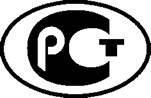 НАЦИОНАЛЬНЫЙ
СТАНДАРТ
РОССИЙСКОЙ
ФЕДЕРАЦИИГОСТ Р 
(Проект)Москва
Стандартинформ
2016НАЦИОНАЛЬНЫЙ СТАНДАРТ РОССИЙСКОЙ ФЕДЕРАЦИИТермины и определения(ISO/ASTM 52900:2015, IDТ)3D печать2.3.13D принтер2.1.13D сканирование2.4.1IGES2.4.10PDES2.4.13STEP2.4.15STL2.4.16Аддитивное производство2.1.2Блок детали ограничивающий2.4.3Воспроизводимость2.7.6Выращенный2.7.2Деталь2.6.1Диапазон строительный2.3.4Зона излишков2.3.16Зона подачи2.3.9Камера рабочая2.3.2Композиция порошковая2.5.9Ламинация листовая2.2.6Модель поверхности2.4.17Нанесение материала струйное2.2.4Нанесение связующего струйное2.2.1Настройки системы2.3.20Начало координат2.3.13Объем строительный2.3.8Ограничительный блок главного узла2.4.6Ограничительный блок детали произвольно ориентированный2.4.4Ограничительный блок установки2.4.5Ориентация построения начальная2.4.11Оснастка для прототипа2.6.3Ось X установки2.3.21Ось Y установки2.3.22Ось Z установки2.3.23Отверждение2.5.1Параметры технологические2.3.18Партия порошка2.5.7Партия порошка2.5.10Партия производственная2.3.12Переориентация детали2.4.14Плавка2.5.3Платформа установки строительная2.3.5Плотный полностью2.7.3Поверхность построения2.3.7Подвод энергии и материала прямой2.2.2Подложка2.5.8Положение детали2.3.17Положение рабочих органов установки нулевое2.3.15Пользователь системы АП2.1.6Пользователь установки АП2.1.5Пористость2.7.5Порошок использованный2.5.11Порошок первичный2.5.12Поставщик материала2.1.8Пост-процесс2.5.6Производство инструментальное быстрое2.6.5Пространство строительное2.3.6Прототип2.6.2Прототипирование быстрое2.6.4Процесс многошаговый2.1.9Процесс одношаговый2.1.10Серия деталей2.3.19Синтез на подложке2.2.5Система аддитивного производства2.1.3Система координат установки2.3.11Слой2.3.10Спекание лазерное2.5.4Сторона установки передняя2.1.7Сырье2.5.2Точка построения нулевая2.3.14Точность2.7.1Укладывание2.4.12Установка АП2.1.4Фасет2.4.8Форма близкая к конечной2.7.4Формат файлов аддитивного производства2.4.2Фотополимеризация в ванне2.2.7Центр геометрический2.4.9Цикл построения2.3.3Экструзия материала2.2.3Язык разметки расширяемый2.4.7УДК _________________       ОКС 01.020       ОКП _________________Ключевые слова: аддитивные технологии, аддитивное производство, 3D печать, 3D принтер, 3D сканирование, термины, определенияУДК _________________       ОКС 01.020       ОКП _________________Ключевые слова: аддитивные технологии, аддитивное производство, 3D печать, 3D принтер, 3D сканирование, термины, определенияУДК _________________       ОКС 01.020       ОКП _________________Ключевые слова: аддитивные технологии, аддитивное производство, 3D печать, 3D принтер, 3D сканирование, термины, определенияУДК _________________       ОКС 01.020       ОКП _________________Ключевые слова: аддитивные технологии, аддитивное производство, 3D печать, 3D принтер, 3D сканирование, термины, определенияУДК _________________       ОКС 01.020       ОКП _________________Ключевые слова: аддитивные технологии, аддитивное производство, 3D печать, 3D принтер, 3D сканирование, термины, определенияУДК _________________       ОКС 01.020       ОКП _________________Ключевые слова: аддитивные технологии, аддитивное производство, 3D печать, 3D принтер, 3D сканирование, термины, определенияУДК _________________       ОКС 01.020       ОКП _________________Ключевые слова: аддитивные технологии, аддитивное производство, 3D печать, 3D принтер, 3D сканирование, термины, определенияРуководитель организации-разработчикаРуководитель организации-разработчикаРуководитель организации-разработчикаРуководитель организации-разработчиканаименование организациинаименование организациинаименование организациинаименование организациидолжностьличная подписьличная подписьинициалы, фамилияинициалы, фамилияРуководитель разработкидолжностьличная подписьличная подписьинициалы, фамилияинициалы, фамилияИсполнительдолжностьличная подписьличная подписьинициалы, фамилияинициалы, фамилияРуководитель организации-разработчикаРуководитель организации-разработчикаРуководитель организации-разработчикаРуководитель организации-разработчиканаименование организациинаименование организациинаименование организациинаименование организациидолжностьличная подписьличная подписьинициалы, фамилияРуководитель разработкидолжностьличная подписьличная подписьинициалы, фамилияИсполнительдолжностьличная подписьличная подписьинициалы, фамилия